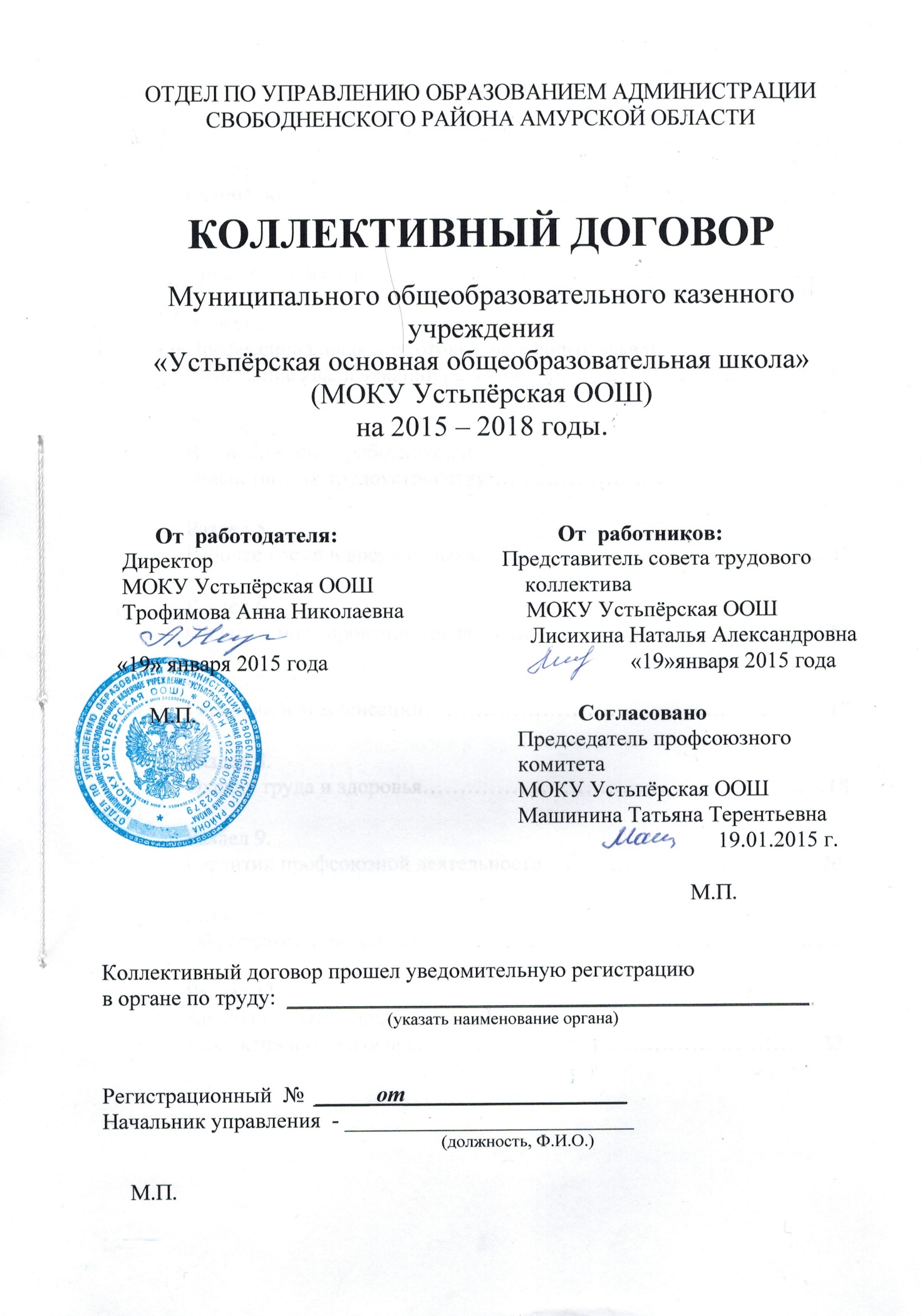 Оглавление    Стр.Раздел 1.Общие положения   …………………………………………………....3Раздел 2.Трудовой  договор……………………………………………………...5Раздел 3.Профессиональная подготовка, переподготовка и повышение квалификации работников……………………………..…8Раздел 4.Высвобождение работников и содействие их трудоустройству……………………………………..…9Раздел 5.Рабочее время и время отдыха…………………………………………10Раздел 6.Оплата и нормирование труда …………………………………….......13Раздел 7.Гарантии и компенсации……………………………………….………17Раздел 8.Охрана труда и здоровья……………………………………….………18Раздел 9.Гарантии профсоюзной деятельности………………………………..20Раздел 10.Обязательства профкома……………………………………………...22Раздел 11.Заключительные положения коллективного договора……………………………………………….23Общие положения1.1. Настоящий коллективный договор заключен между работодателем и работниками и является правовым актом, регулирующим социально-трудовые профессиональные отношения в Муниципальном  общеобразовательном  казенном учреждении «Устьпёрская основная общеобразовательная школа» (МОКУ Устьпёрская ООШ). 1.2. Коллективный договор заключен в соответствии с Трудовым кодексом РФ, иными законодательными и нормативными правовыми актами с целью определения взаимных обязательств работников и работодателя по защите социально-трудовых прав и профессиональных интересов работников общеобразовательного учреждения (далее - образовательная организация) и установлению дополнительных социально-экономических, правовых и профессиональных гарантий, льгот и преимуществ для работников, а также по созданию более благоприятных условий труда по сравнению с установленными законами, иными нормативными правовыми актами и территориальным соглашением.1.3. Сторонами коллективного договора являются:работники образовательной организации, являющиеся членами профсоюза работников народного образования и науки РФ (далее—профсоюз), в лице их представителя — первичной организации Профсоюза МОКУ Устьпёрская ООШ (далее — профком), Совет трудового коллектива;работодатель в лице его представителя — директора  МОКУ Устьпёрская ООШ А.Н. Трофимовой1.4. Работники, не являющиеся членами профсоюза, имеют право уполномочить профком представлять их интересы во взаимоотношениях с работодателем (ст. 30, 31 ТК РФ)1.5. Стороны договорились, что текст коллективного договора должен быть доведен работодателем до сведения работников в течение  10 (десяти)  дней после его подписания.1.6. Профком и совет трудового коллектива обязуется разъяснять работникам положения коллективного договора, содействовать его реализации.1.7. Коллективный договор сохраняет свое действие в случае изменения наименования организации, расторжения трудового договора с руководителем образовательной организации.1.8. При реорганизации (слиянии, присоединении, разделении, выделении, преобразовании) учреждения коллективный договор сохраняет свое действие в течение всего срока реорганизации.1.9. При смене формы собственности организации коллективный договор сохраняет свое действие в течение трех месяцев со дня перехода прав собственности.1.10. При ликвидации учреждения коллективный договор сохраняет свое действие в течение всего срока проведения ликвидации.1.11. В течение срока действия коллективного договора стороны вправе вносить в него дополнения и изменения на основе взаимной договоренности в порядке, установленном ТК РФ.1.12. В течение срока действия коллективного договора ни одна из сторон не вправе прекратить в одностороннем порядке выполнение принятых на себя обязательств.1.13. Пересмотр обязательств настоящего договора не может приводить к снижению уровня социально-экономического положения работников образовательной организации.1.14. Все спорные вопросы по толкованию и реализации положений коллективного договора решаются сторонами в переговорном процессе.1.15. Настоящий договор вступает в силу с момента его подписания обеими сторонами.1.16. Перечень локальных нормативных актов, содержащих нормы трудового права, при принятии которых работодатель учитывает мнение профкома и совета трудового коллектива:1) Правила внутреннего трудового распорядка;2) Положение об оплате труда работников; 3) Положение о стимулирующих выплатах работникам школы;4) Соглашение по охране труда;5) Положение о комиссии по трудовым спорам; 6) Перечень профессий и должностей работников, имеющих право на обеспечение специальной одеждой, обувью и другими средствами индивидуальной защиты, а также моющими и обезвреживающими средствами;7) Положение о комиссии по социальному страхованию;8) Перечень профессий и должностей работников, занятых на работах с вредными и (или) опасными условиями труда, для предоставления им ежегодного дополнительного оплачиваемого отпуска;9) Перечень должностей работников с ненормированным рабочим днем для предоставления им ежегодного дополнительного оплачиваемого отпуска;10) Перечень оснований предоставления материальной помощи работникам и ее размеров;11) Положение о премировании и награждении работников. 1.17. Стороны определяют следующие формы управления образовательной организацией непосредственно работниками и через профком:—  учет мнения  профкома;— консультации с работодателем по вопросам принятия локальных нормативных актов;— получение от работодателя информации по вопросам, непосредственно затрагивающим интересы работников, а также по вопросам, предусмотренным ч. 2 ст. 53 ТК РФ и по иным вопросам, предусмотренным в настоящем коллективном договоре;— обсуждение с работодателем вопросов о работе организации, внесении предложений по ее совершенствованию;— участие в разработке и принятии коллективного договора; другие формы.II. Трудовой договор2.1. Содержание трудового договора, порядок его заключения, изменения и расторжения определяются в соответствии с ТК РФ, другими законодательными и нормативными правовыми актами, Уставом организации и не могут ухудшать положение работников по сравнению с действующим трудовым законодательством, а также отраслевым территориальным соглашением и настоящим коллективным договором.2.2. Трудовой договор заключается с работником в письменной форме в двух экземплярах, каждый из которых подписывается работодателем и работником.Трудовой договор является основанием для издания приказа о приеме на работу.2.3. Трудовой договор с работником, как правило, заключается на неопределенный срок.Срочный трудовой договор может заключаться по инициативе работодателя либо работника только в случаях, предусмотренных ст. 59 ТК РФ либо иными федеральными законами. 2.4. В трудовом договоре оговариваются обязательные условия трудового договора, предусмотренные ст. 57 ТК РФ, в т. ч. объем учебной нагрузки, режим и продолжительность рабочего времени, льготы и компенсации.Условия трудового договора могут быть изменены только по соглашению сторон и в письменной форме (ст. 72 ТК РФ).2.5. Объем учебной нагрузки (педагогической работы) педагогическим работникам в соответствии с п. 66 Типового положения об общеобразовательном учреждении устанавливается работодателем исходя из количества часов по учебному плану, программам, обеспеченности кадрами, других конкретных условий в данной организации. Верхний предел учебной нагрузки может ограничиваться в случаях, предусмотренных указанным Типовым положением.Объем учебной нагрузки педагогического работника оговаривается в трудовом договоре и может быть изменен сторонами только с письменного согласия работника.Учебная нагрузка на новый учебный год учителей и других работников, ведущих преподавательскую работу помимо основной работы, устанавливается руководителем организации исходя из учебного плана. Эта работа завершается до окончания учебного года и ухода работников в отпуск для определения классов и учебной нагрузки в новом учебном году.Работодатель должен ознакомить педагогических работников до ухода в очередной отпуск с их учебной нагрузкой на новый учебный год в письменной форме.2.6. При установлении учителям, для которых данная организация  является местом основной работы, учебной нагрузки на новый учебный год, как правило, сохраняется ее объем и преемственность преподавания предметов в классах. Объем учебной нагрузки, установленный учителям в начале учебного года, не может быть уменьшен по инициативе администрации в текущем учебном году, а также при установлении ее на следующий учебный год, за исключением случаев уменьшения количества часов по учебным планам и программам, сокращения количества классов.2.7. В зависимости от количества часов, предусмотренных учебным планом, учебная нагрузка учителей может быть разной в первом и втором учебных полугодиях.Объем учебной нагрузки учителей больше или меньше нормы часов за ставку заработной платы устанавливается только с их письменного согласия. 2.8. Учителям, которым не может быть обеспечена полная учебная нагрузка, гарантируется выплата ставки заработной платы в полном объёме при условии догрузки их до  установленной нормы часов другой педагогической работой в следующих случаях: учителям 1 – 4 классов при передаче преподавания уроков иностранного языка, музыки, изобразительного искусства и физической культуры учителям-специалистам.2.9. Учителям, у которых по независящим от них причинам  в течение  учебного года учебная нагрузка уменьшается по сравнению с установленной  нагрузкой, до конца учебного  года  выплачивается: - зарплата за фактическое число часов, если оставшаяся нагрузка выше установленной нормы за ставку;-   заработная плата в размере ставки, если оставшаяся нагрузка ниже установленной нормы за ставку и если их невозможно догрузить другой педагогической работой; -   заработная плата, установленная до снижения учебной нагрузки, если она была установлена ниже нормы за ставку и если их невозможно догрузить другой педагогической работой.   (Постановление правительства №191 от 03.04.2003).             2.10. Преподавательская работа лицам, выполняющим ее помимо основной работы в той же организации, а также педагогическим работникам других образовательных организаций и работникам предприятий, учреждений и организаций (включая работников органов управления образованием и учебно-методических кабинетов, центров) предоставляется только в том случае, если учителя, для которых данное образовательное учреждение является местом основной работы, обеспечены преподавательской работой в объеме не менее чем на ставку заработной платы.2.11. Учебная нагрузка учителям, находящимся в отпуске по уходу за ребенком до исполнения им возраста трех лет, устанавливается на общих основаниях и передается на этот период для выполнения другими учителями.2.12. Учебная нагрузка на выходные и нерабочие праздничные дни не планируется.2.13. Уменьшение или увеличение учебной нагрузки учителя в течение учебного года по сравнению с учебной нагрузкой, оговоренной в трудовом договоре или приказе руководителя организации, возможны только:а) по взаимному согласию сторон;б) по инициативе работодателя в случаях:— уменьшения количества часов по учебным планам и программам, сокращения количества классов (групп) (п. 66 Типового положения об общеобразовательном учреждении);— восстановления на работе учителя, ранее выполнявшего эту учебную нагрузку;— возвращения на работу женщины, прервавшей отпуск по уходу за ребенком до достижения им возраста трех лет, или после окончания этого отпуска.В указанных в подпункте “б” случаях для изменения учебной нагрузки по инициативе работодателя согласие работника не требуется.2.14. По инициативе работодателя изменение определенных сторонами условий трудового договора допускается, как правило, только на новый учебный год в связи с изменениями организационных или технологических условий труда (изменение числа классов-комплектов, групп или количества обучающихся (воспитанников), изменение количества часов работы по учебному плану, проведение эксперимента, изменение сменности работы учреждения, а также изменение образовательных программ и т. д.) при продолжении работником работы без изменения его трудовой функции (работы по определенной специальности, квалификации или должности) (ст. 74 ТК РФ).   В течение учебного года изменение определенных сторонами условий трудового договора допускается только в исключительных случаях, обусловленных обстоятельствами, не зависящими от воли сторон.   О введении изменений определенных сторонами условий трудового договора работник должен быть уведомлен работодателем в письменной форме не позднее, чем за 2 месяца (ст. 74, 162 ТК РФ).     Если работник не согласен с продолжением работы в новых условиях, то работодатель обязан в письменной форме предложить ему иную имеющуюся в учреждении работу, соответствующую его состоянию здоровья.2.15. Работодатель обязан при приеме на работу (до подписания трудового договора с работником) ознакомить работника под роспись с настоящим коллективным договором, Уставом образовательной организации, правилами внутреннего трудового распорядка и иными локальными нормативными актами, действующими в организации.2.16. Прекращение трудового договора с работником может производиться только по основаниям, предусмотренным ТК РФ и иными федеральными законами (ст. 77 ТК РФ).III. Профессиональная подготовка, переподготовка и повышение квалификации работников3. Стороны пришли к соглашению в том, что:3.1. Работодатель определяет необходимость профессиональной подготовки и переподготовки кадров для нужд организации.3.2. Работодатель с учетом мнения профкома определяет формы профессиональной подготовки, переподготовки и повышения квалификации работников, перечень необходимых профессий и специальностей на каждый календарный год с учетом перспектив развития учреждения.3.3. Работодатель обязуется:3.3.1. Организовывать профессиональную подготовку, переподготовку и повышение квалификации работников (в разрезе специальности).3.3.2. Повышать квалификацию педагогических работников не реже чем один раз в пять лет.3.3.3. В случае направления работника для повышения квалификации сохранять за ним место работы (должность), среднюю заработную плату по основному месту работы,  стаж, если работник направляется для повышения квалификации в другую местность, оплатить ему командировочные расходы (суточные, проезд к месту обучения и обратно, проживание) в порядке и размерах, предусмотренных для лиц, направляемых в служебные командировки (ст. 187 ТК РФ).3.3.4. Предоставлять гарантии и компенсации работникам, совмещающим работу с успешным обучением в организациях  высшего, среднего и начального профессионального образования при получении ими образования соответствующего уровня впервые в порядке, предусмотренном ст. 173—176 ТК РФ. Предоставлять гарантии и компенсации, предусмотренные ст. 173—176 ТК РФ, также работникам, получающим второе профессиональное образование соответствующего уровня в рамках прохождения профессиональной подготовки, переподготовки, повышения квалификации, обучения вторым профессиям (например, если обучение осуществляется по профилю деятельности учреждения, по направлению работодателя или органов управления образованием).3.3.5. Организовывать проведение аттестации педагогических работников в соответствии с Положением о порядке аттестации педагогических и руководящих работников государственных и муниципальных образовательных организаций  и по ее результатам устанавливать работникам соответствующие полученным квалификационным категориям разряды оплаты труда со дня вынесения решения аттестационной комиссией.IV. Высвобождение работников и содействие их трудоустройству4. Работодатель обязуется:4.1. Уведомлять профком в письменной форме о сокращении численности или штата работников не позднее, чем за три месяца до его начала (ст. 82 ТК РФ).Уведомление должно содержать проекты приказов о сокращении численности или штатов, список сокращаемых должностей и работников, перечень вакансий, предполагаемые варианты трудоустройства.4.2.  Разработать прогноз занятости на 3 года и согласовать с профсоюзным комитетом, на основе этого предусмотреть переподготовку кадров и повышение квалификации работников.4.3  Работникам, получившим уведомление об увольнении по п. 1 и п. 2 ст. 81 ТК РФ, предоставлять в рабочее время не менее 4 часов в неделю для самостоятельного поиска новой работы с сохранением заработной платы (кроме почасовиков).4.4. Увольнение членов профсоюза по инициативе работодателя в связи с сокращением численности или штата (п. 2 ст. 81 ТК РФ), п.3, п.5, ст. 81 ТК РФ производить с учетом мнения  профкома (ст. 82 ТК РФ).4.5. Стороны договорились, что:4.5.1. Преимущественное право на оставление на работе при сокращении численности или штата при равной производительности труда и квалификации помимо лиц, указанных в ст. 179 ТК РФ, имеют также: лица предпенсионного возраста (за два года до пенсии), проработавшие в учреждении свыше 10 лет; одинокие матери и отцы, воспитывающие детей до 16 лет; родители, воспитывающие детей-инвалидов до 18 лет; награжденные государственными наградами в связи с педагогической деятельностью; неосвобожденные председатели первичных и территориальных профсоюзных организаций; молодые специалисты, имеющие трудовой стаж менее одного года.4.5.2. Высвобождаемым работникам предоставляются гарантии и компенсации, предусмотренные действующим законодательством при сокращении численности или штата (ст. 178, 180 ТК РФ), а также преимущественное право приема на работу при появлении вакансий.4.5.3. Работникам, высвобожденным из учреждения в связи с сокращением численности или штата, гарантируется после увольнения возможность пользоваться на правах работников учреждения услугами культурных, медицинских, спортивно-оздоровительных, детских дошкольных организаций в течение 6 месяцев.4.5.4. При появлении новых рабочих мест в организации, в т. ч. и на определенный срок, работодатель гарантирует приоритет в приеме на работу работников, добросовестно работавших в нем, ранее уволенных из организации в связи с сокращением численности или штата.V. Рабочее время и время отдыха5. Стороны пришли к соглашению о том, что:5.1. Рабочее время работников определяется Правилами внутреннего трудового распорядка образовательной организации (ст. 91 ТК РФ), учебным расписанием, годовым календарным учебным графиком, графиком сменности утверждаемыми работодателем с учетом мнения профкома и совета трудового коллектива, а также условиями трудового договора должностными инструкциями работников и обязанностями, возлагаемыми на них Уставом организации.5.2. Для руководящих работников, работников из числа административно-хозяйственного, учебно-вспомогательного и обслуживающего персонала организация устанавливается нормальная продолжительность рабочего времени, которая не может превышать 40 часов в неделю. 5.3   Продолжительность рабочего времени 36 часов в неделю устанавливается для педагога-психолога, социального педагога, педагога-организатора, преподавателя-организатора.5.4. Для педагогических работников организации устанавливается сокращенная продолжительность рабочего времени — не более 36 часов в неделю (ст. 333 ТК РФ), при норме часов педагогической работы за ставку заработной платы 18 часов в неделю учителям 1 – 11 классов 5.5   Конкретная продолжительность рабочего времени педагогических работников устанавливается тарификационным списком с учетом нормы часов педагогической работы, и оформляется приказом по образовательной организации.5.6. Неполное рабочее время — неполный рабочий день или неполная рабочая неделя устанавливаются в следующих случаях:— по соглашению между работником и работодателем;— по просьбе беременной женщины, одного из родителей (опекуна, попечителя, законного представителя), имеющего ребенка в возрасте до 14 лет (ребенка-инвалида до 18 лет), а также лица, осуществляющего уход за больным членом семьи в соответствии с медицинским заключением.5.7. При составлении расписания уроков, работодатель обязуется  рационально использовать рабочее время учителя, с тем, чтобы не нарушалась непрерывность и последовательность уроков, не образовывались длительные перерывы (так называемые «окна»), так как они рабочим временем не являются и соблюдать нормы СанПин.  Учителям, предусматривается один свободный день в неделю для методической работы и повышения квалификации при недельной нагрузке не более 18 часов.5.8. Часы, свободные от проведения занятий, участия во внеурочных мероприятиях, кроме предусмотренных планом учреждения (заседания педагогического совета, родительские собрания и т. п.), учитель вправе использовать по своему усмотрению.5.9. Работа в выходные и нерабочие праздничные дни запрещена. Привлечение работников организации к работе в выходные и нерабочие праздничные дни допускается только в случае, необходимости выполнения заранее непредвиденных работ, от срочного выполнения которых зависит в дальнейшем нормальная работа организации в целом или её подразделений.5.9.1. Привлечение работников в выходные и нерабочие праздничные дни без их согласия допускается в случаях, предусмотренных ст.113 ТК РФ.5.9.2. В других случаях привлечение к работе в выходные дни и праздничные нерабочие дни с письменного согласия работника и с учетом мнения выборного органа первичной профсоюзной организации.5.9.3. Привлечение к работе в выходные и нерабочие праздничные дни, инвалидов, женщин имеющих детей до 3-х лет, допускается с их согласия только при условии, если это не запрещено им по состоянию здоровья в соответствии с медицинским заключением. 5.9.4. Привлечение работников к работе в выходные и нерабочие праздничные дни производится по письменному распоряжению работодателя.5.9.5. Работа в выходной и нерабочий праздничный день оплачивается в двойном  размере в порядке, предусмотренном ст. 153 ТК РФ. По желанию работника ему может быть предоставлен другой день отдыха.5.10. В случаях, предусмотренных ст. 99 ТК РФ, работодатель может привлекать работников к сверхурочной работе, как с их письменного согласия, так и без их согласия с учетом ограничений и гарантий, предусмотренных для работников в возрасте до 18 лет, инвалидов, беременных женщин, женщин, имеющих детей в возрасте до трех лет.5.11. Время осенних, зимних и весенних каникул, а также время летних каникул, не совпадающее с очередным отпуском, является рабочим временем педагогических и других работников организации.В эти периоды педагогические работники привлекаются работодателем к педагогической и организационной работе в пределах времени, не превышающего учебной нагрузки до начала каникул. График работы в каникулы утверждается приказом руководителя. Для педагогических работников в каникулярное время, не совпадающее с очередным отпуском, может быть, с их согласия, установлен суммированный учет рабочего времени в пределах месяца.5.12.  Режим рабочего времени педагогических работников, привлекаемых в период не совпадающий с ежегодным оплачиваемым отпуском, на срок не более одного месяца, в оздоровительные образовательные лагеря с дневным пребыванием детей, создаваемые в каникулярный период на базе общеобразовательного учреждения, определяется пунктом 5.11. настоящего коллективного договора. 5.13. Режим рабочего времени педагогических работников, являющихся руководителями длительных походов, экспедиций, экскурсий, путешествий в другую местность определяется в соответствии с пунктом 5.11. настоящего коллективного договора.  5.12. В каникулярное время учебно-вспомогательный и обслуживающий персонал привлекается к выполнению хозяйственных работ, не требующих специальных знаний (мелкий ремонт, работа на территории, охрана учреждения), в пределах установленного им рабочего времени.5.13. Очередность предоставления оплачиваемых отпусков определяется ежегодно в соответствии с графиком отпусков, утверждаемым работодателем с учетом мнения профкома не позднее, чем за две недели до наступления календарного года.О времени начала отпуска работник должен быть извещен не позднее, чем за две недели до его начала.               Продолжительность отпуска педагогических работников – 56 календарных дней.Продолжительность основного отпуска технического и обслуживающего персонала составляет 28 календарных дней (ст115 ТК РФ) и дополнительный отпуск 8 календарных дней (Закон РФ№ 4520-1 от 19.02.1993г. (в ред.от 29.12.2004г.)).    Продление, перенесение, разделение и отзыв из него производится с согласия работника в случаях, предусмотренных ст. 124—125 ТК РФ.Часть отпуска, превышающая 28 календарных дней, по письменному заявлению работника может быть заменена денежной компенсацией (ст. 126 ТК РФ).5.14. Работодатель обязуется:5.14.1. Предоставлять ежегодный дополнительный оплачиваемый отпуск работникам:- занятым на работах с вредными и (или) опасными условиями труда в соответствии со ст. 117 ТК РФ – 4 дней ;- с ненормированным рабочим днем в соответствии со ст. 119 ТК РФ  - 4 дня.5.14.2. Предоставлять работникам отпуск без сохранения заработной платы в следующих случаях:- работающим пенсионерам по старости до 14 календарных дней в году; - участникам Великой Отечественной войны до 35 календарных дней в году;- родителям, женам, мужьям военнослужащих, погибших или умерших вследствие ранения, контузии или увечья, полученных при исполнении ими обязанностей военной службы, либо вследствие заболевания, связанного с прохождением военной службы до 14 календарных дней в году;- работающим инвалидам  до 60 календарных дней в году;- при рождении ребенка в семье 5 календарных дней;- для сопровождения детей младшего школьного возраста в школу 2 календарных  дня;- в связи с переездом на новое место жительства 2 календарных дня;5.14.3. Предоставлять работникам дополнительный оплачиваемый отпуск в следующих случаях:- для проводов детей в армию 3 календарных  дней;- в случае регистрации брака работника (детей работника) 5 календарных дней;- на похороны близких родственников 5 календарных дней;5.14.4. Предоставлять педагогическим работникам не реже чем через каждые 10 лет непрерывной преподавательской работы длительный отпуск сроком до одного года в порядке и на условиях, определяемых учредителем и (или) Уставом организации.5.15. Общим выходным днем является воскресенье. Второй выходной день при пятидневной рабочей неделе может определяться Правилами внутреннего трудового распорядка или трудовым договором с работником (ст. 111 ТК РФ).5.16. Время перерыва для отдыха и питания, а также график дежурств педагогических работников по организации, графики сменности, работы в выходные и нерабочие праздничные дни устанавливаются Правилами внутреннего трудового распорядка.Работодатель обеспечивает педагогическим работникам возможность отдыха и приема пищи в рабочее время одновременно с обучающимися,  в течение перерывов между занятиями (перемен). Время для отдыха и питания для других работников устанавливается Правилами внутреннего трудового распорядка и не должно быть менее 30 мин (ст. 108 ТК РФ).5.17. Дежурство педагогических работников по организации должно начинаться не ранее чем за 20 мин до начала занятий и продолжаться не более 20 мин после их окончания.VI. Оплата и нормирование труда6. Стороны исходят из того, что оплата труда работников образовательной организации  осуществляется на основе Коллективного договора, Положения об оплате труда работников Муниципального общеобразовательного казенного учреждения «Устьпёрская основная общеобразовательная школа», разработанных в соответствии с законами и нормативными актами РФ и Амурской области.6.1   Работодатель обязуется по согласованию с профкомом осуществлять тарификацию педагогических  работников. 6.2. Заработная плата исчисляется в соответствии с системой оплаты труда, предусмотренной Положением об оплате труда работников Муниципального общеобразовательного казенного учреждения «Устьпёрская основная общеобразовательная школа», Положением о  распределении стимулирующей части фонда оплаты труда работников школы, локальными нормативными актами организации и включает в себя: - заработная плата педагога, непосредственно осуществляющего учебный процесс, зависящий от: расчетной стоимости образовательной услуги количества обучающихся по предмету в каждом классе; количества часов по предмету по учебному плану в месяц в каждом классе; повышающего коэффициента за квалификационную категорию педагога. доплат за сложность предмета, учитывающих: - дополнительную нагрузку педагога, связанную с подготовкой к урокам (проверка тетрадей, формирование в кабинете базы наглядных пособий и дидактических материалов; обеспечение работы кабинета-лаборатории и техники безопасности в нем; большая информативная емкость предмета; постоянное обновление содержания; наличие большого количества информационных источников; необходимость подготовки лабораторного, демонстрационного оборудования); - дополнительную нагрузку педагога, обусловленную неблагоприятными условиями для его здоровья, возрастными особенностями учащихся; специфику образовательной программы организации, определяемую концепцией программы развития, и учет вклада в ее реализацию данного предмета (в зависимости от группы сложности). - доплаты за неаудиторную занятость, педагогических работников включающую следующие виды работы с обучающимися в соответствии с должностными обязанностями: консультации и дополнительные занятия с обучающимися, подготовка учащихся к олимпиадам, конференциям, смотрам, осуществление функций классного руководителя по организации и координации воспитательной работы с обучающимися, иные формы работы с обучающимися и (или) их родителями (законными представителями). Другие виды неаудиторной занятости педагогических работников могут быть учтены при начислении повышающих коэффициентов. При определении стоимости  образовательной услуги и соответственно должностного оклада педагогического работника, непосредственно осуществляющего учебный процесс, учитывается его аудиторная и неаудиторная занятость. Если педагог ведет несколько предметов в разных классах, то его оклад рассчитывается как сумма оплат труда по каждому предмету и классу. 6.3. Поощрительные выплаты по результатам труда распределяются органом самоуправления управляющим советом школы. Руководитель образовательной организации представляет в орган самоуправления образовательной организации (управляющий совет) аналитическую информацию о показателях деятельности работников, являющихся основанием для их премирования. Установление условий премирования, не связанных с результативностью труда, не допускается. С учетом движения учащихся в течение учебного года заработная плата учителя должна пересчитываться по состоянию на 1 сентября и 1 января. 6.4. Заработная плата других педагогических работников, учебно-вспомогательного и обслуживающего персонала общеобразовательной организации устанавливается руководителем общеобразовательной организации на основании трудовых договоров (контрактов). Заработная плата педагогических работников, учебно-вспомогательного и обслуживающего персонала состоит из базовой и стимулирующей частей. Базовая заработная плата педагогических работников, учебно-вспомогательного и обслуживающего персонала рассчитывается исходя из утвержденного базового должностного оклада с учетом поправочного коэффициента и требований к квалификации. 6.5. Формирование фонда оплаты труда образовательной организации осуществляется в пределах объема средств образовательной организации на текущий финансовый год, определенного в соответствии с расчетным подушевым нормативом, утвержденным законом Амурской области «О нормативах расходов на реализацию основных общеобразовательных программ», количеством обучающихся и поправочным коэффициентом, и отражается в смете образовательной организации. 6.6. Фонд оплаты труда образовательной организации  состоит из базовой части и стимулирующей части. Базовая часть фонда оплаты труда обеспечивает гарантированную заработную плату руководителей (руководитель образовательного учреждения, заместители руководителя и др.), педагогических работников, непосредственно осуществляющих образовательный процесс (учителя, преподаватели), учебно-вспомогательного (педагог-психолог,  социальный педагог, библиотекарь, заведующий хозяйством и др.) и обслуживающего (гардеробщик, повар, уборщики служебных помещений, рабочий по комплексному обслуживанию зданий, сторожа и др.)  персонала образовательной организации и складывается из фонда оплаты труда для административно-управленческого персонала, фонда оплаты труда для педагогических работников, осуществляющих учебный процесс, фонда оплаты труда для учебно-вспомогательного персонала, фонд оплаты труда для  обслуживающего персонала. Руководитель  организации формирует и утверждает штатное расписание организации в пределах базовой части фонда оплаты труда. 6.7. Система стимулирующих выплат работникам образовательной организации включает в себя поощрительные выплаты по результатам труда (премии и т.д.). Основными критериями, влияющими на размер стимулирующих выплат педагога, являются критерии, отражающие результаты его работы. Поскольку стаж педагогической работы и уровень образования педагога оказывают опосредованное влияние на результат работы учителя, то можно считать их учтенными в стимулирующих выплатах за качество работы учителя. Распределение поощрительных выплат по результатам труда за счет стимулирующей части ФОТ производится по согласованию с органом, обеспечивающим государственно-общественный характер управления образовательной организацией (совет трудового коллектива) на основании представления руководителя образовательной организации и по согласованию с профкомом. 6.8. Заработная плата работников образовательной организации не может быть ниже установленных Правительством Российской Федерации базовых окладов (базовых должностных окладов), базовых ставок заработной платы соответствующих профессиональных квалификационных групп работников. 6.9. Изменение разрядов оплаты труда и (или) размеров ставок заработной платы (должностных окладов) может производится при присвоении квалификационной категории (со дня вынесения решения аттестационной комиссией), при присвоении почетного звания (со дня присвоения), при представлении руководителем общеобразовательной организации аналитической информации о показателях деятельности работников, являющихся основанием для их премирования (стимулирующая часть ФОТ для учителей образовательных организаций устанавливается два раза в году на срок 5 месяцев: с сентября по январь и с февраля по июнь, выплаты осуществляются помесячно в виде стимулирующих выплат в соответствии с установленными коэффициентами согласно критериям оценки результативности профессиональной деятельности учителей общеобразовательной организации).       6.10. При наступлении у работника права на изменение разряда оплаты труда и (или) ставки заработной платы (должностного оклада) в период пребывания его в ежегодном или другом отпуске, а также в период его временной нетрудоспособности выплата заработанной платы, исходя из размера ставки более высокого разряда оплаты труда производится со дня окончания отпуска или временной нетрудоспособности.     6.11. Ответственность за своевременность и правильность определения размеров и выплаты заработанной платы работникам несёт руководитель организации.     6.12.  Заработная плата выплачивается работникам в денежной форме, либо по заявлению работника перечисляется на его лицевой счет в банке за счет работодателя.Выплата заработной платы работникам производится  30  числа текущего  месяца, соответственно авансирование осуществляется  15 числа текущего месяца.Кроме того, выплачивается работникам премия в соответствии с Положением о премировании.6.13. Заработная плата исчисляется в соответствии с системой оплаты труда, предусмотренной Положением об оплате труда. При наступлении у работника права на изменение разряда оплаты труда и (или) ставки заработной платы (должностного оклада) в период пребывания его в ежегодном или другом отпуске, а также в период его временной нетрудоспособности выплата заработной платы исходя из размера ставки (оклада) более высокого разряда оплаты труда производится со дня окончания отпуска или временной нетрудоспособности.6.14. При совмещении профессий (должностей) или выполнении обязанностей временно отсутствующих работников без освобождения от своей основной работы производить доплаты.Конкретный размер доплаты определяется соглашением сторон трудового договора.6.15. На учителей и других педагогических работников, выполняющих педагогическую работу без занятия штатной должности (включая учителей из числа работников, выполняющих эту работу помимо основной в том же учреждении), на начало нового учебного года составляются и утверждаются тарификационные списки.6.16. Юбилярам (50, 55, 60, 65, 70, 75 лет) производить единовременную  выплату при стаже работы в данной организации: от пяти лет до десяти лет - один должностной оклад; свыше десяти лет - два должностных оклада в рамках фонда оплаты труда.6.17. Работодатель обязуется:6.17.1. При нарушении установленного срока выплаты заработной платы, оплаты отпуска, выплат при увольнении и других выплат, причитающихся работнику, выплатить эти суммы с уплатой процентов (денежной компенсации) в размере не ниже одной трехсотой действующей в это время ставки рефинансирование Центрального банка РФ (ст. 236 ТК РФ)6.17.2. Сохранять за работниками, участвовавшими в забастовке из-за невыполнения настоящего коллективного договора, отраслевого, регионального и территориального соглашений по вине работодателя или органов власти, заработную плату в полном размере.6.18. Ответственность за своевременность и правильность определения размеров и выплаты заработной платы работникам несет руководитель организации.VII. Гарантии и компенсации7. Стороны договорились, что работодатель:7.1. Ходатайствует перед органом местного самоуправления о предоставлении жилья нуждающимся работникам и выделении ссуд на его приобретение (строительство).Обеспечивает бесплатно работников пользованием библиотечными фондами и доступом в Интернет в образовательных целях и целях повышения своей квалификации.  7.2. Организует в организации общественное питание (столовые, буфеты, комнаты (места) для приема пищи).7.3. Выплачивает педагогическим работникам, в том числе руководящим работникам, деятельность которых связана с образовательным процессом, денежную компенсацию на книгоиздательскую продукцию и периодические издания в размере 100  рублей ежемесячно.7.4. Осуществляет из средств экономии выплату дополнительного выходного пособия в размере одного должностного оклада следующим категориям увольняемых работников: получившим трудовое увечье в данном учреждении; имеющим стаж работы в данном учреждении свыше 10 лет; всем работникам, увольняемым в связи с ликвидацией учреждения; в случае расторжения трудового договора по собственному желанию работающего пенсионера. 7.5. В соответствии с законом РФ от 01.04.96г. № 27-ФЗ «Об индивидуальном (персонифицированном) учете в системе государственного пенсионного страхования»- своевременно перечисляет страховые взносы в Пенсионный фонд РФ в размере, определенном законодательством;- в установленный срок предоставляет органам Пенсионного фонда достоверные сведения о застрахованных лицах;- получает в органах Пенсионного фонда страховые свидетельства государственного пенсионного страхования, а также дубликаты указанных страховых свидетельств и выдает под роспись работающим застрахованным лицам;- передает бесплатно каждому работающему застрахованному лицу копии сведений, предоставленных в орган Пенсионного фонда для включения их в индивидуальный лицевой счет.VIII. Охрана труда и здоровья8. Работодатель обязуется:8.1. Выделять средства на выполнение мероприятий по охране труда. 8.2. Обеспечить право работников организации на здоровые и безопасные условия труда, внедрение современных средств безопасности труда, предупреждающих производственный травматизм и возникновение профессиональных заболеваний работников (ст. 219 ТК РФ).8.3. Для реализации этого права заключить соглашение по охране труда (Приложение № 4) с определением в нем организационных и технических мероприятий по охране и безопасности труда, сроков их выполнения, ответственных должностных лиц.8.4. Проводить со всеми поступающими также переведенными на другую работу работниками учреждения обучение и инструктаж по охране труда, сохранности жизни и здоровья детей, безопасным методам и приемам выполнения работ, оказанию первой помощи пострадавшим.Организовывать проверку знаний работников учреждения по охране труда на начало учебного года.8.5. Обеспечивать наличие нормативных и справочных материалов по охране труда, правил, инструкций, журналов инструктажа и других материалов за счет учреждения.8.6. Обеспечивать работников специальной одеждой, обувью и другими средствами индивидуальной защиты, а также моющими и обезвреживающими средствами в соответствии с отраслевыми нормами и утвержденными перечнями профессий и должностей.8.7. Обеспечивать приобретение, хранение, стирку, сушку, дезинфекцию и ремонт средств индивидуальной защиты, спецодежды и обуви за счет работодателя (ст. 221 ТК РФ).8.8. Обеспечивать обязательное социальное страхование всех работающих по трудовому договору от несчастных случаев на производстве и профессиональных заболеваний в соответствии с федеральным законом.8.9. Сохранять место работы (должность) и средний заработок за работниками учреждения на время приостановления работ органами государственного надзора и контроля за соблюдением трудового законодательства вследствие нарушения требований охраны труда не по вине работника на это время работник с его согласия может быть переведен работодателем на другую работу с оплатой труда по выполняемой работе, но не ниже среднего заработка по прежней работе.При отказе работника от выполнения работ в случае возникновения опасности для его жизни и здоровья работодатель обязан предоставить работнику другую работу на время устранения такой опасности (ст. 220 ТК РФ).8.10. Проводить своевременное расследование несчастных случаев на производстве в соответствии с действующим законодательством и вести их учет.8.11. В случае отказа работника от работы при возникновении опасности для его жизни и здоровья вследствие невыполнения работодателем нормативных требований по охране труда, предоставить работнику другую работу на время устранения такой опасности либо оплатить возникший по этой причине простой в размере среднего заработка.8.12. Обеспечивать соблюдение работниками требований, правил и инструкций по охране труда.8.13. Создать в организации комиссию по охране труда, в состав которой на паритетной основе должны входить члены профсоюза.8.14. Осуществлять совместно с профсоюзом контроль за состоянием условий и охраны труда, выполнением соглашения по охране труда.8.15. Оказывать содействие техническим инспекторам труда профсоюза работников народного образования и науки РФ, членам комиссий по охране труда, уполномоченным (доверенным лицам) по охране труда в проведении контроля за состоянием охраны труда в учреждении. В случае выявления ими нарушения прав работников на здоровые и безопасные условия труда принимать меры к их устранению.8.16. Обеспечить прохождение бесплатных обязательных предварительных и периодических медицинских осмотров (обследований) работников, а также внеочередных медицинских осмотров (обследований) работников по их просьбам в соответствии с медицинским заключением с сохранением за ними места работы (должности) и среднего заработка.8.17. Оборудовать комнату для отдыха работников.8.18. Вести учет средств социального страхования на организацию лечения и отдыха работников и их детей.8.19. По решению комиссии по социальному страхованию приобретать путевки на лечение и отдых.8.20. Один раз в полгода информировать коллектив учреждения о расходовании средств социального страхования на оплату пособий, больничных листов, лечение и отдых.8.21. Профком обязуется:- организовывать физкультурно-оздоровительные мероприятия для членов профсоюза и других работников учреждения;IX. Гарантии профсоюзной деятельности9. Стороны договорились о том, что:9.1. Не допускается ограничение гарантированных законом социально-трудовых и иных прав и свобод, принуждение, увольнение или иная форма воздействия в отношении любого работника в связи с его членством в профсоюзе или профсоюзной деятельностью.9.2. Профком осуществляет в установленном порядке контроль за соблюдением трудового законодательства и иных нормативных правовых актов, содержащих нормы трудового права (ст. 370 ТК РФ).9.3. Работодатель принимает решения с учетом мнения профкома в случаях, предусмотренных законодательством и настоящим коллективным договором.9.4. Увольнение работника, являющегося членом профсоюза, по п. 2, п. З ст. 81 ТК РФ производится с учетом мотивированного мнения профкома.9.5. Работодатель обязан предоставить профкому безвозмездно помещение для проведения собраний, заседаний, хранения документации, проведения оздоровительной, культурно-массовой работы, возможность размещения информации в доступном для всех работников месте, право пользоваться средствами связи, оргтехникой, транспортом (ст. 377 ТК РФ).9.6. Перечислять ежемесячно профсоюзному органу средства в размере 1000 рублей на организацию культурно-массовой и физкультурно-оздоровительной работы за счёт внебюджетных средств.9.7. Работодатель обеспечивает ежемесячное бесплатное перечисление на счет профсоюзной организации членских профсоюзных взносов из заработной платы работников, являющихся членами профсоюза, при наличии их письменных заявлений.В случае если работник, не являющийся членом профсоюза, уполномочил профком представлять его интересы во взаимоотношениях с работодателем, то на основании его письменного заявления работодатель ежемесячно перечисляет на счет первичной профсоюзной организации денежные средства из заработной платы работника в размере, установленном первичной профсоюзной организацией.Указанные денежные средства перечисляются на счет первичной профсоюзной организации в день выплаты заработной платы. Задержка перечисления средств не допускается.9.8.  Бухгалтерия в день выдачи заработной платы предоставляет в профком ведомость по удержанным членским взносам и взносам работников не являющихся членами профсоюза, но уполномочивших профсоюз представлять их интересы.9.9. В соответствии со ст. 377 ТК РФ работодатель производит оплату труда руководителя выборного органа первичной профсоюзной организации в размерах, определенных Положением о стимулирующих доплатах и надбавках (Приложение № 3).9.10. Работодатель освобождает от работы с сохранением среднего заработка председателя и членов профкома на время участия в качестве делегатов созываемых профсоюзом съездов, конференций, а также для участия в работе выборных органов профсоюза, проводимых им семинарах, совещаниях и других мероприятиях.9.11. Работодатель обеспечивает предоставление гарантий работникам, занимающимся профсоюзной деятельностью, в порядке, предусмотренном законодательством и настоящим коллективным договором.9.12. Работодатель предоставляет профкому необходимую информацию по вопросам труда и социально-экономического развития учреждения.9.13. Члены профкома включаются в состав комиссий учреждения по тарификации, аттестации педагогических работников, аттестации рабочих мест, охране труда, социальному страхованию и других.9.14. Работодатель с учетом мнения профкома рассматривает следующие вопросы:- расторжение трудового договора с работниками, являющимися членами профсоюза, по инициативе работодателя (ст. 82, 374 ТК РФ);- привлечение к сверхурочным работам (ст. 99 ТК РФ);- составление расписания уроков и разделение рабочего времени на части (ст. 105 ТК РФ);- запрещение работы в выходные и нерабочие праздничные дни (ст. 113 ТК РФ);- очередность предоставления отпусков (ст. 123 ТК РФ);- распределение нагрузки на следующий год, её изменение в течении учебного года; - установление заработной платы (ст. 135 ТК РФ);- применение систем нормирования труда (ст. 159 ТК РФ);- массовые увольнения (ст. 180 ТК РФ);- установление перечня должностей работников с ненормированным рабочим днем (ст. 101 ТК РФ);- утверждение Правил внутреннего трудового распорядка (ст. 190 ТК РФ);- создание комиссий по охране труда (ст. 218 ТК РФ);- составление графиков сменности (ст. 103 ТК РФ);- утверждение формы расчетного листка (ст. 136 ТК РФ);- установление размеров повышенной заработной платы за вредные и (или) опасные и иные особые условия труда (ст. 147 ТК РФ);- размеры повышения заработной платы в ночное время (ст. 154 ТК РФ);- применение и снятие дисциплинарного взыскания до истечения 1 года со дня его применения (ст. 193, 194 ТК РФ);- определение форм профессиональной подготовки, переподготовки и повышения квалификации работников, перечень необходимых профессий и специальностей (ст. 196 ТК РФ);- установление сроков выплаты заработной платы работникам (ст. 136 ТК РФ) и другие вопросы.Х. Обязательства профкома10. Профком обязуется:10.1. Представлять и защищать права и интересы членов профсоюза по социально-трудовым вопросам в соответствии с ТК РФ и Федеральным законом «О профессиональных союзах, их правах и гарантиях деятельности».Представлять во взаимоотношениях с работодателем интересы работников, не являющихся членами профсоюза, в случае, если они уполномочили профком представлять их интересы и перечисляют ежемесячно денежные средства из заработной платы на счет первичной профсоюзной организации, в размере, установленном данной первичной профсоюзной организацией.10.2. Осуществлять контроль за соблюдением работодателем и его представителями трудового законодательства и иных нормативных правовых актов, содержащих нормы трудового права.10.3. Осуществлять контроль за правильностью расходования фонда заработной платы,  фонда стимулирующих доплат и надбавок, фонда экономии заработной платы.10.4. Осуществлять контроль за правильностью ведения и хранения трудовых книжек работников, за своевременностью внесения в них записей, в т. ч. при присвоении квалификационных категорий по результатам аттестации работников.10.5. Совместно с работодателем и работниками разрабатывать меры по защите персональных данных работников (ст. 86 ТК РФ).10.6. Направлять учредителю учреждения заявление о нарушении руководителем учреждения, его заместителями законов и иных нормативных актов о труде, условий коллективного договора, соглашения с требованием о применении мер дисциплинарного взыскания вплоть до увольнения (ст. 195 ТК РФ).        10.7. Представлять и защищать трудовые права членов профсоюза в комиссии по трудовым спорам и суде.10.8. Осуществлять совместно с комиссией по социальному страхованию контроль за своевременным назначением и выплатой работникам пособий по обязательному социальному страхованию.10.9. Участвовать совместно с территориальным (районным, городским) комитетом Профсоюза  в работе комиссии по социальному страхованию, по летнему оздоровлению детей работников учреждения и обеспечению их новогодними подарками.10.10. Совместно с комиссией по социальному страхованию вести учет нуждающихся в санаторно-курортном лечении.10.11. Осуществлять общественный контроль за своевременным и полным перечислением страховых платежей в фонд обязательного медицинского страхования.10.12. Осуществлять контроль за правильностью и своевременностью предоставления работникам отпусков и их оплаты.10.13. Участвовать в работе комиссий организации по тарификации, аттестации педагогических работников, аттестации рабочих мест, охране труда и других.10.14. Осуществлять контроль за соблюдением порядка проведения аттестации педагогических работников организации.10.15. Совместно с работодателем обеспечивать регистрацию работников в системе персонифицированного учета в системе государственного пенсионного страхования. Контролировать своевременность представления работодателем в пенсионные органы достоверных сведений о заработке и страховых взносах работников.10.16. Оказывать материальную помощь членам профсоюза в случаях, определенных  Положением об оказании материальной помощи.10.17. Осуществлять культурно-массовую и физкультурно-оздоровительную работу в организации.ХI. Заключительные положения коллективного договора.Ответственность сторон11. Стороны договорились, что: 11.1. Работодатель в установленном законами и иными нормативными правовыми актами порядке обязуется ежегодно информировать представительный орган работников о финансово-экономическом положении организации, основных направлениях производственной деятельности, перспективах развития,  важнейших организационных и других изменениях.11.2. Работодатель направляет коллективный договор в течение 7 дней со дня его подписания на уведомительную регистрацию в соответствующий орган по труду.11.3. Совместно разрабатывают план мероприятий по выполнению настоящего коллективного договора и ежегодно отчитываются об их реализации на профсоюзном собрании. 11.4.  Изменения и дополнения Договора в течение срока его действия принимаются только по взаимному согласию Сторон в порядке, установленном для его заключения.11.5. Соблюдают установленный законодательством порядок разрешения индивидуальных и коллективных трудовых споров, используют все возможности для устранения причин, которые могут повлечь возникновение конфликтов, с целью предупреждения использования работниками крайней меры их разрешения - забастовки.11.6. В случае нарушения или невыполнения обязательств коллективного договора виновная сторона или виновные лица несут ответственность в порядке, предусмотренном законодательством.11.7. При приеме на работу Работодатель или его представитель обязан ознакомить работника с настоящим Договором.11.8. Настоящий коллективный договор действует в течение трех лет и вступает в силу со дня его подписания.11.9. Переговоры по заключению нового коллективного договора должны быть начаты за 3 месяца до окончания срока действия данного договора.